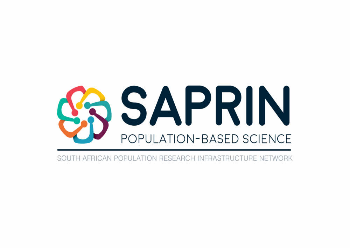 Letter of intent for research studies to be conducted on SAPRIN Platform or request for secondary data. Please submit the completed form to saprin@mrc.ac.zaTitle of ProposalPrincipal InvestigatorEmail of Principal InvestigatorInstitutional Affiliation(s) of Principal InvestigatorCo-investigatorsProposed funding source and application deadlinePlease list countries other than South Africa that will be involved in the proposed study.Which SAPRIN HDSS nodes would you like to have in the study?Tick all applicableTick all applicableWhich SAPRIN HDSS nodes would you like to have in the study?MRC/Wits Rural Public Health and Health Transitions Research Unit (Agincourt)Which SAPRIN HDSS nodes would you like to have in the study?DIMAMO Population Health Research CentreWhich SAPRIN HDSS nodes would you like to have in the study?Africa Health Research Institute (AHRI)Which SAPRIN HDSS nodes would you like to have in the study?GRT-INSPIREDWhich SAPRIN HDSS nodes would you like to have in the study?C-SHARPWhich SAPRIN HDSS nodes would you like to have in the study?USINGAIntended Project Start DateExpected Project End DateWhat type of data will the study make use of?Tick the most suitable oneTick the most suitable oneWhat type of data will the study make use of?Secondary Data AnalysisWhat type of data will the study make use of?Prospective Data CollectionWhat type of data will the study make use of?BothBrief description of projectScientific hypothesis and specific research question/s (not more than 500 words):Research method/s (e.g., trial design; target population/s; sample size, use of clinical samples, bio-sampling. Not more than 500 words):Project outputs and corresponding timeframe (not more than 500 words): Likelihood of major advance in the field: Potential to catalyse research synergies through partnerships/collaborations:Potential to leverage additional resources and investments:Anticipated Impact on national issues and/or policy change:Potential for building capacity - Please describe how this project will specifically contribute to national or local research capacity building or strengthening of communities:Scientific hypothesis and specific research question/s (not more than 500 words):Research method/s (e.g., trial design; target population/s; sample size, use of clinical samples, bio-sampling. Not more than 500 words):Project outputs and corresponding timeframe (not more than 500 words): Likelihood of major advance in the field: Potential to catalyse research synergies through partnerships/collaborations:Potential to leverage additional resources and investments:Anticipated Impact on national issues and/or policy change:Potential for building capacity - Please describe how this project will specifically contribute to national or local research capacity building or strengthening of communities:Signature Principal InvestigatorDate